Inschrijvingsformulier 33ste Lentetornooi op 10, 11 en 12 mei 2019S.M.S. Lubbeek Terug te zenden uiterlijk tegen 15 maart 2019Deelnemende club :…………………………………Stamnummer: ………………………………………………………Clubkleuren : ……………………………………………………Contactpersoon : …………………………………………………
		………………………………………………………
Telefoon :………………………………………………………E-mail :  ………………………………………………………
Wenst deel te nemen aan het 33ste Lentetornooi 2019 van S.M.S. Lubbeek met:Datum en handtekeningS.M.S. LubbeekT.a.v. Siegfried CaretteKerkweg 24 3212 Pellenbergtornooi@smslubbeek.beGELIEVE DIT FORMULIER TERUG TE STUREN, OOK BIJ NIET-DEELNAME !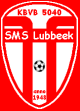 SMS LUBBEEK v.z.wTerreinen en Zetel Vzw: Gellenberg 18 A – 3210 LubbeekK.B.V.B.  5040   -   KBC: BE72 7343 6007 4416   -  B.T.W. - BE - 0432.088.379Secretaris – G.C.: Willy Brams, Echellaan 17, 3740 MunsterbilzenTEL: 089-515175 –  GSM: 0476-20 18 45  –  E-mail: willybrams@skynet.be______________________________________________________________Clubkleuren:Rood/rood – wit Website:www.lubbeeksms.beVoorzitter:Reinhard Wollants0496-12 37 58Penningmeester:Frank Pyck016-62 40 08SecretarisWilly Brams0476-20 18 45Sponsors: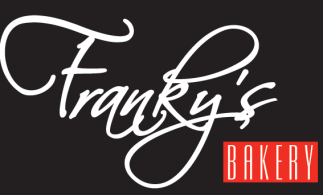 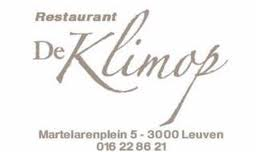 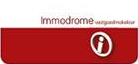 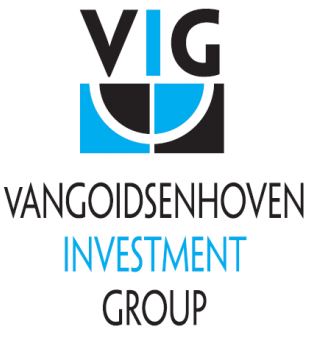 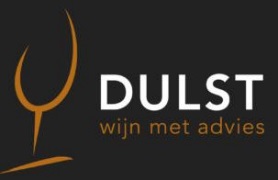 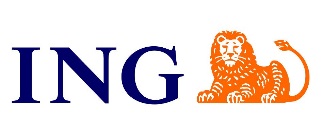 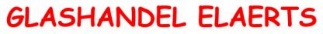 Beste voetbalvrienden,Het Jeugdcomité van SMS Lubbeek heeft het genoegen u uit te nodigen op het 33ste Lentetornooi
voor de categorieën U6 tot en met U15 . Dit tornooi vindt plaats op de terreinen van S.M.S. LubbeekOp vrijdag 10, zaterdag 11 en zondag 12 Mei 2019.De U6,U7,U8 en U9 spelen 5 tegen 5, de overige categorieën spelen 8 tegen 8.Per categorie worden maximaal 8 ploegen toegelaten. Het tornooi wordt voor iedere categorie op een halve dag afgewerkt.De U15 spelen op vrijdagavond, U6 tot U9 op zaterdag en U10 tot U13 op Zondag  Als u wenst deel te nemen, stuur dan het volledig ingevulde inschrijvingsformulier uiterlijk tegen 15 maart 2019                         naar :  Siegfried CaretteKerkweg 243212 Pellenberg                                   tornooi@smslubbeek.beVan zodra onze inschrijvingslijst volledig is, zullen wij u de uurregeling en het reglement bezorgen.Bij een eventuele over-inschrijving behouden wij ons, om praktische redenen, het recht voor de laatst ingeschreven ploegen te weigeren. Als tegenprestatie zijn wij altijd bereid om, in de mate van het mogelijke, deel te nemen aan uw tornooi.Met sportieve groeten,Het bestuur van S.M.S. Lubbeek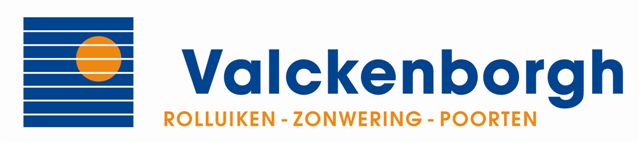 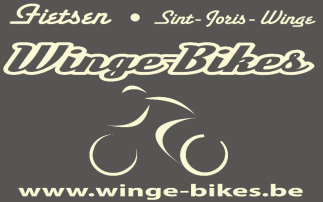 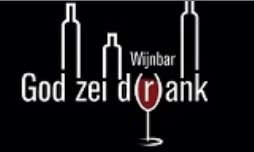 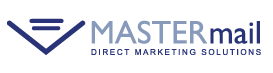 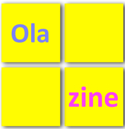 JeugdcategorieDeelname U6 (°2013)Zat 11/5…… ploeg(en)U7 (°2012)Zat 11/5…… ploeg(en)U8 (°2011)Zat 11/5…… ploeg(en)U9(°2010)Zat 11/5…… ploeg(en)U10(°2009)Zond 12/5…… ploeg(en)U11(°2008)Zond 12/5…… ploeg(en)U12 (°2007)Zond 12/5…… ploeg(en)U13 (°2006)Zond 12/5…… ploeg(en)U15 (°2005 – °2004)Vrij 10/5 …….ploeg(en) 